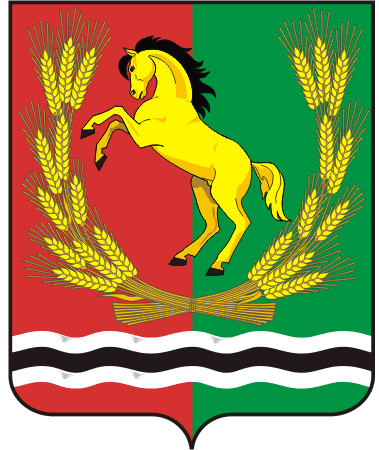 СОВЕТ  ДЕПУТАТОВМУНИЦИПАЛЬНОГО ОБРАЗОВАНИЯ БАЛАНДИНСКИЙ СЕЛЬСОВЕТАСЕКЕЕВСКОГО РАЙОНА ОРЕНБУРГСКОЙ  ОБЛАСТИтретий  созывРЕШЕНИЕ                                                                                                                               № 4415.06.2018 В соответствии  с Федеральными законами от 21.12.2001 №178-ФЗ «О приватизации государственного и муниципального имущества», от 06.10.2003 № 131-ФЗ "Об общих принципах организации местного самоуправления в Российской Федерации", Бюджетным кодексом Российской Федерации и на основании Устава муниципального образования Баландинский сельсовет Асекеевского района   Оренбургской области, Совет депутатов муниципального образования Баландинский сельсовет  решил:1.Внести в приложение к решению Совета депутатов от 23 июня 2017 года №34 «Об утверждении Положения о порядке и условиях приватизации муниципального имущества муниципального образования Баландинский сельсовет Асекеевского района Оренбургской области» следующие изменения:1.1. пункт 5.2 изложить в следующей редакции:«5.2. Начальная цена подлежащего приватизации муниципального имущества устанавливается в случаях, предусмотренных  Федеральным законом от 21.12.2001 №178-ФЗ, в соответствии с законодательством Российской Федерации, регулирующим оценочную деятельность, при условии, что со дня составления отчета об оценке объекта оценки до дня размещения на официальном сайте в сети "Интернет" информационного сообщения о продаже  муниципального имущества прошло не более чем шесть месяцев.»1.2. пункт 6.2. Информационное обеспечение изложить в новой редакции:«6.2. Информационное обеспечение:6.2.1. Под информационным обеспечением приватизации муниципального имущества понимаются мероприятия, направленные на создание возможности свободного доступа неограниченного круга лиц к информации о приватизации и включающие в себя размещение на официальных сайтах в сети "Интернет" прогнозного плана (программы) приватизации муниципального имущества, актов планирования приватизации муниципального имущества, решений об условиях приватизации  муниципального имущества, информационных сообщений о продаже  муниципального имущества и об итогах его продажи, ежегодных отчетов о результатах приватизации  муниципального имущества.Информация о приватизации муниципального имущества, указанная в настоящем пункте, подлежит размещению на сайте МО – Баландинский сельсовет в сети "Интернет", а также на официальном сайте Российской Федерации в сети "Интернет" для размещения информации о проведении торгов, определенном Правительством Российской Федерации (далее - сайты в сети "Интернет").6.2.2. Информационное сообщение о продаже муниципального имущества подлежит размещению на сайтах в сети "Интернет" не менее чем за тридцать дней до дня осуществления продажи указанного имущества, если иное не предусмотрено Законом.Решение об условиях приватизации муниципального имущества размещается в открытом доступе на сайтах в сети "Интернет" в течение десяти дней со дня принятия этого решения.6.2.3. Информационное сообщение о продаже муниципального имущества должно содержать, за исключением случаев, предусмотренных Законом, следующие сведения:1) наименование органа местного самоуправления, принявшего решение об условиях приватизации такого имущества, реквизиты указанного решения;2) наименование такого имущества и иные позволяющие его индивидуализировать сведения (характеристика имущества);3) способ приватизации такого имущества;4) начальная цена продажи такого имущества;5) форма подачи предложений о цене такого имущества;6) условия и сроки платежа, необходимые реквизиты счетов;7) размер задатка, срок и порядок его внесения, необходимые реквизиты счетов;8) порядок, место, даты начала и окончания подачи заявок, предложений;9) исчерпывающий перечень представляемых участниками торгов документов и требования к их оформлению;10) срок заключения договора купли-продажи такого имущества;11) порядок ознакомления покупателей с иной информацией, условиями договора купли-продажи такого имущества;12) ограничения участия отдельных категорий физических лиц и юридических лиц в приватизации такого имущества;13) порядок определения победителей (при проведении аукциона, специализированного аукциона, конкурса) либо лиц, имеющих право приобретения муниципального имущества (при проведении его продажи посредством публичного предложения и без объявления цены);14) место и срок подведения итогов продажи муниципального имущества;15) сведения обо всех предыдущих торгах по продаже такого имущества, объявленных в течение года, предшествующего его продаже, и об итогах торгов по продаже такого имущества.6.2.4. При продаже находящихся в муниципальной собственности акций акционерного общества или доли в уставном капитале общества с ограниченной ответственностью также указываются следующие сведения:1) полное наименование, адрес (место нахождения) акционерного общества или общества с ограниченной ответственностью;2) размер уставного капитала хозяйственного общества, общее количество, номинальная стоимость и категории выпущенных акций акционерного общества или размер и номинальная стоимость доли в уставном капитале общества с ограниченной ответственностью, принадлежащей муниципальному образованию;3) перечень видов основной продукции (работ, услуг), производство которой осуществляется акционерным обществом или обществом с ограниченной ответственностью;4) условия конкурса при продаже акций акционерного общества или долей в уставном капитале общества с ограниченной ответственностью на конкурсе;5) сведения о доле на рынке определенного товара хозяйствующего субъекта, включенного в Реестр хозяйствующих субъектов, имеющих долю на рынке определенного товара в размере более чем 35 процентов;6) адрес сайта в сети "Интернет", на котором размещена годовая бухгалтерская (финансовая) отчетность и промежуточная бухгалтерская (финансовая) отчетность хозяйственного общества в соответствии со статьей 10.1 Закона;7) площадь земельного участка или земельных участков, на которых расположено недвижимое имущество хозяйственного общества;8) численность работников хозяйственного общества;9) площадь объектов недвижимого имущества хозяйственного общества и их перечень с указанием действующих и установленных при приватизации таких объектов обременений;10) сведения о предыдущих торгах по продаже такого имущества за год, предшествующий дню его продажи, которые не состоялись, были отменены, признаны недействительными, с указанием соответствующей причины (отсутствие заявок, явка только одного покупателя, иная причина).6.2.5. По решению администрации Баландинского сельсовета в информационном сообщении о продаже муниципального имущества указываются дополнительные сведения о подлежащем приватизации имуществе.6.2.6. В отношении объектов, включенных в прогнозный план приватизации муниципального имущества юридическим лицом, привлекаемым для организации продажи приватизируемого имущества и (или) осуществления функции продавца, может осуществляться дополнительное информационное обеспечение.6.2.7. С момента включения в прогнозный план приватизации находящегося в собственности муниципального имущества акционерных обществ, обществ с ограниченной ответственностью и муниципальных унитарных предприятий они обязаны раскрывать информацию в порядке и в форме, которые утверждаются уполномоченным Правительством Российской Федерации федеральным органом исполнительной власти.6.2.8. Со дня приема заявок лицо, желающее приобрести муниципальное имущество (далее - претендент), имеет право на ознакомление с информацией о подлежащем приватизации имуществе.В местах подачи заявок и на сайте продавца муниципального имущества в сети "Интернет" должны быть размещены общедоступная информация о торгах по продаже подлежащего приватизации муниципального имущества, образцы типовых документов, представляемых покупателями муниципального имущества, правила проведения торгов.6.2.9. Информация о результатах сделок приватизации муниципального имущества подлежит размещению на сайтах в сети "Интернет" в течение десяти дней со дня совершения указанных сделок.6.2.10. К информации о результатах сделок приватизации муниципального имущества, подлежащей размещению на сайтах в сети "Интернет", относятся следующие сведения:1) наименование продавца такого имущества;2) наименование такого имущества и иные позволяющие его индивидуализировать сведения (характеристика имущества);3) дата, время и место проведения торгов;4) цена сделки приватизации;5) имя физического лица или наименование юридического лица - участника продажи, который предложил наиболее высокую цену за такое имущество по сравнению с предложениями других участников продажи, за исключением предложения победителя продажи (в случае использования закрытой формы подачи предложений о цене), или участника продажи, который сделал предпоследнее предложение о цене такого имущества в ходе продажи (в случае использования открытой формы подачи предложений о цене);6) имя физического лица или наименование юридического лица - победителя торгов.»1.3. Главу 13. Оплата и  распределение денежных средств от приватизации муниципального имущества изложить в новой редакции:« Глава 13. Оплата и распределение денежных средств от продажи муниципального имущества13.1. Распределение денежных средств, полученных в результате сделок купли-продажи муниципального имущества13.1.1.При продаже муниципального имущества законным средством платежа признается валюта Российской Федерации.13.1.2. Передача кредиторам муниципального имущества в зачет муниципальных заимствований, а равно обмен муниципального имущества на находящееся в частной собственности имущество не допускается, за исключением случаев, установленных  Федеральным законом от 21.12.2001 №178-ФЗ «О приватизации государственного и муниципального 13.1.3. Денежные средства, полученные от покупателей в счет платы за приобретаемое муниципальное имущество, зачисляются на счет Администрации и перечисляются в бюджет поселения за вычетом расходов на организацию и проведение приватизации соответствующего имущества.13.1.4. Расходование средств на организацию и проведение приватизации муниципального имущества поселения осуществляется по следующим видам затрат:а) подготовка имущества к продаже, в том числе техническая инвентаризация, охрана, привлечение маркетинговых и финансовых консультантов, осуществление исследования рынка в целях повышения эффективности приватизированных процессов;б) оценка имущества для определения его рыночной стоимости и установления начальной цены;в) расходы, связанные с оформлением прав на муниципальное имущество;г) защита имущественных и иных прав и законных интересов поселения;д) рекламирование, а также публикация информационных сообщений о продаже и результатах сделок приватизации имущества в определенных в установленном порядке средствах массовой информации.13.1.5. Денежные средства, полученные от продажи муниципального имущества с первого по пятнадцатое число каждого месяца, подлежат перечислению в бюджет поселения не позднее 25 числа соответствующего месяца. Денежные средства, полученные от продажи муниципального имущества с шестнадцатого по тридцать первое число каждого месяца, подлежат перечислению в бюджет поселения не позднее 10 числа месяца, следующего за соответствующим месяцем.13.2.Порядок оплаты муниципального имущества:13.2.1.Оплата приобретаемого покупателем муниципального имущества производится единовременно или в рассрочку. Рассрочка может быть предоставлена по решению Главы поселения в случае продажи муниципального имущества без объявления цены. Срок рассрочки не может быть более чем один год.13.2.2. В решении о предоставлении рассрочки указываются сроки ее предоставления и порядок внесения платежей. Срок предоставления рассрочки и порядок внесения платежей должны содержаться в информационном сообщении о приватизации муниципального имущества.13.2.3. На сумму денежных средств, по уплате которой предоставляется рассрочка, производится начисление процентов исходя из ставки, равной одной трети ставки рефинансирования Центрального банка Российской Федерации, действующей на дату размещения на официальном сайтах в сети "Интернет" объявления о продаже.Начисленные проценты перечисляются в порядке, установленном Бюджетным кодексом Российской Федерации.Покупатель вправе оплатить приобретаемое муниципальное имущество досрочно.13.2.4. Право собственности на муниципальное имущество, приобретенное в рассрочку, переходит в установленном законодательством Российской Федерации порядке, и на такие случаи требования пункта 3 статьи 32 Федерального закона 178-ФЗ от 21 декабря 2001 г. N 178-ФЗ "О приватизации государственного и муниципального имущества" не распространяются.Передача покупателю приобретенного в рассрочку имущества осуществляется в порядке, установленном законодательством Российской Федерации и договором купли-продажи, не позднее чем через тридцать дней с даты заключения договора.13.2.5. С момента передачи покупателю приобретенного в рассрочку имущества и до момента его полной оплаты указанное имущество в силу Федерального закона 178-ФЗ от 21 декабря 2001 г. N 178-ФЗ "О приватизации государственного и муниципального имущества" признается находящимся в залоге для обеспечения исполнения покупателем его обязанности по оплате приобретенного муниципального имущества.В случае нарушения покупателем сроков и порядка внесения платежей обращается взыскание на заложенное имущество в судебном порядке.С покупателя могут быть взысканы также убытки, причиненные неисполнением договора купли-продажи.13.3. Порядок возврата денежных средств по недействительным сделкам купли-продажи муниципального имущества:Возврат денежных средств по недействительным сделкам купли-продажи муниципального имущества осуществляется в соответствии с Бюджетным кодексом Российской Федерации за счет средств местных бюджетов на основании вступившего в силу решения суда после передачи такого имущества в муниципальную собственность.»2. Контроль за исполнением настоящего решения возложить на постоянную комиссию по бюджетной политике.3. Решение вступает в силу после его официального опубликования (обнародования).Глава сельсовета-Председатель Совета депутатов                                                   О.В.ЗолотухинаО внесении изменений в решение Совета депутатов от 23 июня 2017 года № 34 «Об утверждении Положения о порядке и условиях приватизации муниципального имущества муниципального образования Баландинский сельсовет Асекеевского района Оренбургской области» 